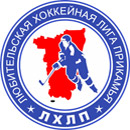  "Любительская хоккейная лига Прикамья" Кубок им В.П. СухареваЗаявка на матчПодпись руководителя команды:			___________ / ______________ /							                                          расшифровка
Дата заполнения: 		___________Полное названиеХоккейный клуб  АНТИКОРНазваниеАнтикорТренерАкимов К.Ю.Сезон2016-2017АдминистраторМальцев В.Г.№ п/пФ.И.О.АмплуаВр, Зщ, Нп№
игрока в заявкеОтм.
К, АОтметка игрока на игру (с номером)1Харитонов Григорий АльбертовичВр2Черёмухин Андрей ЛеонидовичВр3Акимов Константин ЮрьевичНпК874Андриянов Валерий ЮрьевичНп5Ведерников Иван НиколаевичНп556Веснин ВладиславНп7Гордеев Антон ВикторовичНп208Железнов Вячеслав ГеннадьевичЗщ99Зорин Александр АлександровичНп10Колчанов Евгений ВладимировичЗщ11Коротаев Андрей СергеевичНп12Крыков Дмитрий ИвановичЗщ4713Кузнецов Алексей МихайловичЗщ14Левашов Евгений ВалентиновичНп2915Лядов Борис ОлеговичНп5916Мальцев Виктор Геннадьевич ЗщА1017Мальцев Виталий ВладимировичЗщ818Мальцев Игорь ВладимировичНп1919Маслов Сергей МихайловичЗщ7720Мокрушин АлександрНп21Молоток Павел ВалерьевичНп22Странев Кирил АнлреевичНп23Федосов Михаил СергеевичНп1724Челпанов Дмитрий ВячеславовичНп25Шарипов Валерий ЯнуваровичНп